5 класс (5). 1 – 8 декабря.Тема: хроматизмы.Хроматизм – это повышение или понижение на ½ тона основных ступеней диатонических (т.е. неизменённых) ладов.Хроматизмы, внося в лад красочные оттенки, во многом обогащают его. Слово «хроматизм» происходит от греческого «chroma», что означает цвет. Древние греки сравнивали диатонические последования в гаммах с семью цветами радуги, а дополнительные хроматизмы – с оттенками этих основных цветов.При повышении звука обостряется ощущение стремления звука вверх, при понижении – ощущение стремления звука вниз.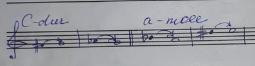 Если хроматически изменённый звук расположен между повторением одной и той же ноты, то он называется вспомогательным.Если хроматически изменённый звук расположен между соседними ступенями, то он называется проходящим.Также бывают хроматизмы взятые или покинутые скачком.Хроматический полутон появляется между IV и V ступенями и носит название вводного звука  в доминанту.Примеры: №493, 494, 495 - вспомогательный хроматизм. № 496 – скачковый. № 505 – проходящий.Д/З: выучить новую тему. Построить ум5/3 в As – dur, тритоны в fis – moll. Построить пентатонику, дважды гармонический мажор в E – dur, пентатонику  дважды гармонический минор в cis – moll. Записать и прислать ответы на слуховой анализ: